A. Course Identification 6. Mode of Instruction (mark all that apply)7. Actual Learning Hours (based on academic semester)* The length of time that a learner takes to complete learning activities that lead to achievement of course learning outcomes, such as study time, homework assignments, projects, preparing presentations, library timesB. Course Objectives and Learning Outcomes3. Course Learning Outcomes C. Course ContentD. Teaching and Assessment 1. Alignment of Course Learning Outcomes with Teaching Strategies and Assessment Methods2. Assessment Tasks for Students *Assessment task (i.e., written test, oral test, oral presentation, group project, essay, etc.)E. Student Academic Counseling and SupportF. Learning Resources and Facilities1. Learning Resources2. Facilities RequiredG. Course Quality Evaluation Evaluation areas (e.g., Effectiveness of teaching and assessment, Extent of achievement of course learning outcomes, Quality of learning resources, etc.)Evaluators (Students, Faculty, Program Leaders, Peer Reviewer, Others (specify) Assessment Methods (Direct, Indirect)H. Specification Approval DataCourse Title:                    Stellar Radiation and CharacteristicsCourse Code:ASTR 351Program:ASTR-PHYSDepartment:     AstronomyCollege:ScienceInstitution:King AbdulAziz University1.  Credit hours:1.  Credit hours:1.  Credit hours:1.  Credit hours:2. Course type2. Course type2. Course type2. Course type2. Course type2. Course type2. Course type2. Course type2. Course type2. Course type2. Course type2. Course type2. Course type2. Course type2. Course type2. Course type2. Course typea.UniversityUniversityCollegeCollegeCollegeDepartmentDepartmentDepartmentDepartmentOthersb.b.RequiredRequiredRequiredRequiredElectiveElectiveElective3.  Level/year at which this course is offered:3.  Level/year at which this course is offered:3.  Level/year at which this course is offered:3.  Level/year at which this course is offered:3.  Level/year at which this course is offered:3.  Level/year at which this course is offered:3.  Level/year at which this course is offered:3.  Level/year at which this course is offered:3.  Level/year at which this course is offered:3.  Level/year at which this course is offered:3.  Level/year at which this course is offered:3.  Level/year at which this course is offered:5th Level / 3th Year5th Level / 3th Year5th Level / 3th Year5th Level / 3th Year5th Level / 3th Year4.  Pre-requisites for this course (if any): ASTR 202, PHYS 2024.  Pre-requisites for this course (if any): ASTR 202, PHYS 2024.  Pre-requisites for this course (if any): ASTR 202, PHYS 2024.  Pre-requisites for this course (if any): ASTR 202, PHYS 2024.  Pre-requisites for this course (if any): ASTR 202, PHYS 2024.  Pre-requisites for this course (if any): ASTR 202, PHYS 2024.  Pre-requisites for this course (if any): ASTR 202, PHYS 2024.  Pre-requisites for this course (if any): ASTR 202, PHYS 2024.  Pre-requisites for this course (if any): ASTR 202, PHYS 2024.  Pre-requisites for this course (if any): ASTR 202, PHYS 2024.  Pre-requisites for this course (if any): ASTR 202, PHYS 2024.  Pre-requisites for this course (if any): ASTR 202, PHYS 2024.  Pre-requisites for this course (if any): ASTR 202, PHYS 2024.  Pre-requisites for this course (if any): ASTR 202, PHYS 2024.  Pre-requisites for this course (if any): ASTR 202, PHYS 2024.  Pre-requisites for this course (if any): ASTR 202, PHYS 2024.  Pre-requisites for this course (if any): ASTR 202, PHYS 2025.  Co-requisites for this course (if any): None5.  Co-requisites for this course (if any): None5.  Co-requisites for this course (if any): None5.  Co-requisites for this course (if any): None5.  Co-requisites for this course (if any): None5.  Co-requisites for this course (if any): None5.  Co-requisites for this course (if any): None5.  Co-requisites for this course (if any): None5.  Co-requisites for this course (if any): None5.  Co-requisites for this course (if any): None5.  Co-requisites for this course (if any): None5.  Co-requisites for this course (if any): None5.  Co-requisites for this course (if any): None5.  Co-requisites for this course (if any): None5.  Co-requisites for this course (if any): None5.  Co-requisites for this course (if any): None5.  Co-requisites for this course (if any): NoneNoMode of InstructionContact HoursPercentage 1Traditional classroom3100%2Blended 3E-learning4Correspondence5Other NoActivityLearning HoursContact HoursContact HoursContact Hours1Lecture302Laboratory/Studio3Tutorial  154Others (specify)Total45Other Learning Hours*Other Learning Hours*Other Learning Hours*1Study 60 (minimum)2Assignments3Library4Projects/Research Essays/Theses 5Others (Experiments + reports)30Total901.  Course Description In this course the student will study the following topics: the physics of electromagnetic radiation, stellar radiation in different spectral region, estimation of stellar temperature, color index and color excess, effects of absorption on stellar spectra in interstellar medium, photographic and photoelectric observations, photoelectric system and their applications, measurement and evaluation of the stellar radiation and its applications. Introductory idea of   polarimetric studies and its applications. 2. Course Main ObjectiveTo understand the physics of radiation, stellar radiation in different spectral regions and methods of their detection. This will help the student  to understand the physics and evolution of stars.CLOsCLOsAligned PLOs1Knowledge:1.1Define magnitude system.K91.2List electromagnetic radiation bands.K81.3Outline the different photometric systems.K91.4List the spectral types of normal stars.K3, K111.5Define the color index, extinction, correction factor. K91.6Mention the advantages of CCD versus photographic platesK5, K92Skills :2.1Compare between the spectra of stars, galaxies, emission line nebulae.S1, S42.2Explain the relation between absolute magnitude, apparent magnitude, and stellar distance. S7, S9, 2.3Explain the relation between the radiation wavelength and energy & wavelength and frequency. S7, S92.4Interpret the relation between the surface temperature and the stellar colors.S1, S112.5Explain how to correct the stellar magnitude for interstellar extinction.S11 2.6Write experiments' reports.S5, S12, S133Competence:3.1Ability to formulate and solve problems related to stellar radiation and characteristics.C3, C4NoList of TopicsContact Hours1Photometry: An IntroductionExperiment 1: Basic photometry – Part I.32Electromagnetic radiationExperiment 2: Basic photometry – Part II.33Electromagnetic radiationExperiment 3: Basic photometry – Part III.34Electromagnetic radiationExperiment 4: Basic photometry – Part IV.35Imaging, spectroscopy and photometryExperiment 5: Photoelectric photometry of the Pleiades – Part I.36Imaging, spectroscopy and photometryExperiment 6: Photoelectric photometry of the Pleiades – Part II.37The magnitude systemExperiment 7: Estimating Cluster Ages and Distances through Analysis of their Color-Magnitude Diagrams – Part I.38The magnitude systemExperiment 8: Estimating Cluster Ages and Distances through Analysis of their Color-Magnitude Diagrams – Part II.39Photometric system and their applicationsExperiment 9: HR diagrams of star clusters – Part I.310Photometric system and their applicationsExperiment 10: HR diagrams of star clusters – Part II.311Photometric system and their applicationsExperiment 10: HR diagrams of star clusters – Part III.312Temperature, color and luminosity of starsExperiment 11: The classification of stellar spectra – Part I.313Temperature, color and luminosity of stars.Experiment 12: The classification of stellar spectra – Part II.314Photography, photometry and polarimetryExperiment 13: The classification of stellar spectra – Part III.315Photography, photometry and polarimetryExperiment 14: The classification of stellar spectra – Part IV.3TotalTotal45CodeCourse Learning OutcomesTeaching StrategiesAssessment Methods1.0KnowledgeKnowledgeKnowledge1.1Define magnitude system.Lectures Homework & Exams 1.2List electromagnetic radiation bands.Lectures Homework & Exams 1.3Outline the different photometric systems.Lectures Homework & Exams 1.4List the spectral types of normal stars.Lectures Homework & Exams 1.5Define the color index, extinction, correction factor. Lectures Homework & Exams 1.6Mention the advantages of CCD versus photographic platesLectures Homework & Exams 2.0SkillsSkillsSkills2.1Compare between the spectra of stars, galaxies, emission line nebulae.Lectures Homework & Exams2.2Explain the relation between absolute magnitude, apparent magnitude, and stellar distance. Lectures Homework & Exams2.3Explain the relation between the radiation wavelength and energy & wavelength and frequency. Lectures Homework & Exams2.4Interpret the relation between the surface temperature and the stellar colors.Lectures Homework & Exams2.5Explain how to correct the stellar magnitude for interstellar extinction.Lectures Homework & Exams2.6Write experiments’ reports.Group discussionLab. reports3.0CompetenceCompetenceCompetence3.1Ability to formulate and solve problems related to stellar radiation and characteristics.Group discussion Lab reports & oral presentations#Assessment task* Week DuePercentage of Total Assessment Score1Exams I6th15%2Exams II12th15%4Experiments + reports + presentationsweekly20%5Homeworkweekly10%6Final Exam15th40%Arrangements for availability of faculty and teaching staff for individual student consultations and academic advice :Office hours:  3 hours per weekRequired TextbooksStellar Physics, Bisnovatyi-Kogan, Springer (2001)The Dynamic Universe, T.P. Snow (1988)Essential References MaterialsAn Introduction to Astronomical Photometry using CCD, W. Romanishin, University of Oklahom (2006)2. Introduction to Astronomical Photometry, E. Budding, O. Demircan, Cambridge Univ. Press (1988)3. Astronomical Photometry, A guide, Sterken and Manfroid, Springer (2008)Electronic Materialshttp://www.astroex.org/english/exercise3/introduction.phphttp://outreach.atnf.csiro.auOther Learning Materialshttp://www.astro.washington.edu/labs/clearinghouse//abs/labs.htmlhttp://zebu.uoregon.edu/nsf/planck.htmlItemResourcesAccommodation(Classrooms, laboratories, demonstration rooms/labs, etc.)Lecture’s room with 10 seatsInternet connectionLibraryTechnology Resources (AV, data show, Smart Board, software, etc.)Data showOther Resources (Specify, e.g. if specific laboratory equipment is required, list requirements or attach a list)EvaluationAreas/Issues  Evaluators Evaluation MethodsCourse  contentsStudentsCourse evaluation questionnaire (Direct)Learning resources and equipmentStudentsStudent experience questionnaire (Direct)Effectiveness of teaching and assessmentStudentsStudent experience questionnaire (Direct)Course contents and materials Faculty membersBy department council discussion (Indirect)Council / Committee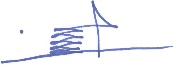 Reference No.DateSeptember 2017